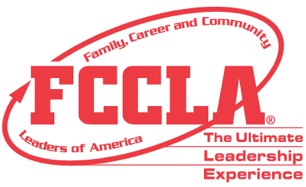 2020 State Leadership ConferenceCompetitive Events Online Orientation DocumentationThank you for completing the Competitive Event participant online orientation for the 2020 State Leadership Conference. To receive the 2 points for completion on the Competitive Events Point Summary Form, print this page and have your adviser verify by signing and dating below. Bring this signed form with you when you compete, and submit it to your event Room Consultant at the time of your event presentation.Chapter Name: _______________________________________  State:__________________Name of Event: _______________________________________________________________Category (Level 1, 2, 3):______________________________________________________Participant Name(s): 1)__________________________________________________________2)__________________________________________________________3)__________________________________________________________4)__________________________________________________________5)__________________________________________________________6)__________________________________________________________7)__________________________________________________________8)__________________________________________________________I verify that the participants listed above have viewed the Competitive Event Online Orientation video and related materials available on the FCCLA website.  Chapter Adviser Signature:_______________________________________________________     Date Orientation Completed ____________________________________________________Submit this form to the Room Consultant at the time of your event presentation.DO NOT TURN IN AT REGISTRATION PICKUP OR FAX TO THE STATE OFFICE!Only one form per entry (team or individual participant) is required.